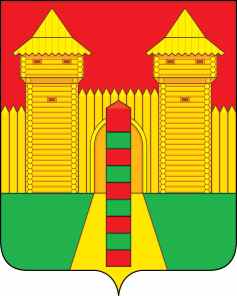 АДМИНИСТРАЦИЯ МУНИЦИПАЛЬНОГО ОБРАЗОВАНИЯ «ШУМЯЧСКИЙ РАЙОН» СМОЛЕНСКОЙ ОБЛАСТИФИНАНСОВОЕ УПРАВЛЕНИЕПРИКАЗ          от 31.01.2020 г. №10О назначении плановой выездной проверкив Муниципальном бюджетном общеобразовательномучреждении «Балахоновская основная школа»В соответствии с планом контрольных мероприятий Финансового управления Администрации муниципального образования «Шумячский район» Смоленской области на 2020 год, утвержденным приказом № 43  от 11.12.2019 г.: Приказываю:         1. Назначить проведение плановой выездной проверки соблюдения требований действующего законодательства в сфере закупок в соответствии с частью 8 статьи 99 Закона №44-ФЗ в Муниципальном бюджетном общеобразовательном учреждении «Балахоновская основная школа». Место нахождения субъекта контроля и место фактического осуществления деятельности – 216421, Смоленская обл., Шумячский р-н, деревня Балахоновка, д. 66.         2. Проверку осуществить  за период с 01.01.2019г. по 31.12.2019г.          3. С 03.02.2020г. сроком на 30 рабочих дней провести контрольное мероприятие проверочной группе  в следующем составе:         - Новикова Оксана Владимировна – ведущий специалист бюджетного отдела – председатель проверочной группы;         - Столярова Ольга Викторовна – начальник отдела по казначейскому исполнению бюджета – заместитель председателя проверочной группы;          - Зарецкая Елена Владимировна – начальник отдела бухгалтерского учета и отчетности – член проверочной группы;         - Гаврикова Светлана Александровна – специалист I категории бюджетного отдела – член проверочной группы.         4. Изучить в ходе проведения контрольного мероприятия необходимый перечень вопросов:           1)Общие сведения о проверяемой организации.         2)Соблюдение правил нормирования в сфере закупок, установленных в соответствии со статьей 19 Федерального закона;         3)Определение и обоснование начальной (максимальной) цены контракта, цены контракта, заключаемого с единственным поставщиком (подрядчиком, исполнителем), начальной цены единицы товара, работы, услуги, начальной суммы цен единиц товара, работы, услуги;         4)Соблюдение требований к исполнению, изменению контракта, а также соблюдения условий контракта, в том числе  в части  соответствия  поставленного товара, выполненной работы (ее результата) или оказанной услуги условиям контракта;          5)Соответствие использования поставленного товара, выполненной работы (ее результата) или оказанной услуги целям осуществления закупки.                6)Другие вопросы, связанные с темой проверки.         5.Контроль за исполнением настоящего приказа оставляю за собой.Начальник Финансового управленияАдминистрации муниципального образования«Шумячский район» Смоленской области                                            Ю.В. ВозноваС приказом ознакомлены: